ENDURA® tWISTRenson Ventilation, IZ 2 Vijverdam, Maalbeekstraat 10, 8790 Waregem – BelgiumTel. 01622 754 123, vents@rensonuk.net www.renson.euDESCRIPTION  (red highlighted text can be deleted according to your choice)Type: decentralised window ventilator with heat recovery, continuous supply of fresh air and simultaneous extraction of used air.Installation: horizontally (above window profile) or vertically (perfectly combinable with screens/roller shutters)Installation without ducts, so ideal solution for renovation With regenerative alternating technology:continuous supply of fresh air and simultaneous extraction of polluted air: two ventilation units alternate cyclically between supply and extraction of airfrost- and condensation- freeModular system: 2 ventilation units per product, with 1 up to 6 fans per ventilation unit (more fans = more airflow)Thermally brokenLow sound generationLow power consumptionBypass function: no pre-heating of the supplied air during summerNatural ventilation-function: natural instead of mechanical supply and extractionSilent mode-function: limited power consumption and sound generation (e.g. for night time)Fully closable: fans turn 90° until closed positionMaterial and surface finishing:aluminium interior and exterior profiles available powder coated in any RAL colourVarious air supply possibilitiesdownwardsupwardsWatertight rain capControl options:optional: Touch Display with integrated IAQ-sensorsoptional: Integration in Building Management System (BMS) possibleoptional: Button controlOptionally available with filters (G3 or F7)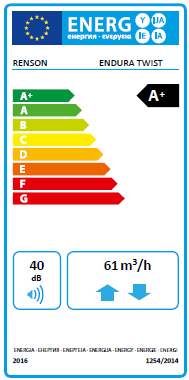 Optionally available with demand controlled: Indoor Air Quality (IAQ) Ease of maintenance: ventilation units and filters easily accessible by opening the interior profileEuropean EcoDesign label: A / A+Technical specificationsDIMENSIONSHeight:						110 mmDepth:						320 mm (345 mm incl. design exterior cover)Length: 						2x1 fans: 750 mm – 6000 mm2x2 fans: 1000 mm – 6000 mm2x3 fans: 1250 mm – 6000 mm2x4 fans: 1500 mm – 6000 mm2x5 fans: 1750 mm – 6000 mm2x6 fans: 2000 mm – 6000 mmEndura Twist*Endura Twist*Endura Twist*Endura Twist*Endura Twist*Endura Twist*Endura Twist*Endura Twist*Endura Twist*Endura Twist*Endura Twist*Endura Twist*Number of fansNumber of fans2x12x22x22x32x32x42x52x52x52x6No filterQmin (m³/h)6.8 m³/h13.5 m³/h13.5 m³/h20.3 m³/h20.3 m³/h27 m³/h33.8 m³/h33.8 m³/h33.8 m³/h40.5 m³/hNo filterQnom (m³/h)13.5 m³/h27 m³/h27 m³/h40.5 m³/h40.5 m³/h54 m³/h67.5 m³/h67.5 m³/h67.5 m³/h81 m³/hNo filterQmax (m³/h)27 m³/h54 m³/h54 m³/h81 m³/h81 m³/h108 m³/h135 m³/h135 m³/h135 m³/h162 m³/hCoarse 45%Qmin (m³/h)6 m³/h12 m³/h12 m³/h18 m³/h18 m³/h24 m³/h30 m³/h30 m³/h30 m³/h36 m³/hCoarse 45%Qnom (m³/h)12 m³/h24 m³/h24 m³/h36 m³/h36 m³/h48 m³/h60 m³/h60 m³/h60 m³/h72 m³/hCoarse 45%Qmax (m³/h)24 m³/h48 m³/h48 m³/h72 m³/h72 m³/h96 m³/h120 m³/h120 m³/h120 m³/h144 m³/hePM1 75%Qmin (m³/h)4.9 m³/h9.8 m³/h9.8 m³/h14.7 m³/h14.7 m³/h19.6 m³/h24.5 m³/h24.5 m³/h24.5 m³/h29.4 m³/hePM1 75%Qnom (m³/h)9.8 m³/h19.6 m³/h19.6 m³/h29.4 m³/h29.4 m³/h39.2 m³/h49 m³/h49 m³/h49 m³/h58.9 m³/hePM1 75%Qmax (m³/h)19.6 m³/h39.2 m³/h39.2 m³/h58.8 m³/h58.8 m³/h78.4 m³/h98 m³/h98 m³/h98 m³/h117.7 m³/hThermical efficiency level  (EN13141-8)Thermical efficiency level  (EN13141-8)max. 80%max. 80%max. 80%max. 80%max. 80%max. 80%max. 80%max. 80%max. 80%max. 80%Sound reduction (ISO 10140-2) Dn,e,w (C;Ctr) in open positionSound reduction (ISO 10140-2) Dn,e,w (C;Ctr) in open positionmax. 40 (0;-3) dBmax. 40 (0;-3) dBmax. 40 (0;-3) dBmax. 40 (0;-3) dBmax. 40 (0;-3) dBmax. 40 (0;-3) dBmax. 40 (0;-3) dBmax. 40 (0;-3) dBmax. 40 (0;-3) dBmax. 40 (0;-3) dBSound reduction (ISO 10140-2) Dn,e,w (C;Ctr) in open positionSound reduction (ISO 10140-2) Dn,e,w (C;Ctr) in open positionmax. 40 (0;-3) dBmax. 40 (0;-3) dBmax. 40 (0;-3) dBmax. 40 (0;-3) dBmax. 40 (0;-3) dBmax. 40 (0;-3) dBmax. 40 (0;-3) dBmax. 40 (0;-3) dBmax. 40 (0;-3) dBmax. 40 (0;-3) dBSound reduction (ISO 10140-2) Dn,e,w (C;Ctr) in closed positionSound reduction (ISO 10140-2) Dn,e,w (C;Ctr) in closed positionmax. 50.6 (-1;-4) dBmax. 50.6 (-1;-4) dBmax. 50.6 (-1;-4) dBmax. 50.6 (-1;-4) dBmax. 50.6 (-1;-4) dBmax. 50.6 (-1;-4) dBmax. 50.6 (-1;-4) dBmax. 50.6 (-1;-4) dBmax. 50.6 (-1;-4) dBmax. 50.6 (-1;-4) dBSound generation (ISO 3741:2010) Lp: measured at 2m distance from the window ventSound generation (ISO 3741:2010) Lp: measured at 2m distance from the window ventSound generation (ISO 3741:2010) Lp: measured at 2m distance from the window ventSound generation (ISO 3741:2010) Lp: measured at 2m distance from the window ventSound generation (ISO 3741:2010) Lp: measured at 2m distance from the window ventSound generation (ISO 3741:2010) Lp: measured at 2m distance from the window ventSound generation (ISO 3741:2010) Lp: measured at 2m distance from the window ventSound generation (ISO 3741:2010) Lp: measured at 2m distance from the window ventSound generation (ISO 3741:2010) Lp: measured at 2m distance from the window ventSound generation (ISO 3741:2010) Lp: measured at 2m distance from the window ventSound generation (ISO 3741:2010) Lp: measured at 2m distance from the window ventSound generation (ISO 3741:2010) Lp: measured at 2m distance from the window ventNo filterQmin18.1 dB(A)21.1 dB(A)21.1 dB(A)22.8 dB(A)22.8 dB(A)24.1 dB(A)25 dB(A)25 dB(A)25 dB(A)25.8 dB(A)No filterQnom34.3 dB(A)37.3 dB(A)37.3 dB(A)39.1 dB(A)39.1 dB(A)40.3 dB(A)41.3 dB(A)41.3 dB(A)41.3 dB(A)42.1 dB(A)No filterQmax40 dB(A)43 dB(A)43 dB(A)44.8 dB(A)44.8 dB(A)46 dB(A)47 dB(A)47 dB(A)47 dB(A)47.8 dB(A)Coarse 45%Qmin18 dB(A)21 dB(A)21 dB(A)22.8 dB(A)22.8 dB(A)24 dB(A)25 dB(A)25 dB(A)25 dB(A)25.8 dB(A)Coarse 45%Qnom34.2 dB(A)37.2 dB(A)37.2 dB(A)39 dB(A)39 dB(A)40.2 dB(A)41.2 dB(A)41.2 dB(A)41.2 dB(A)42 dB(A)Coarse 45%Qmax39.9 dB(A)42.9 dB(A)42.9 dB(A)44.7 dB(A)44.7 dB(A)45.9 dB(A)46.9 dB(A)46.9 dB(A)46.9 dB(A)47.7 dB(A)ePM1 75%Qmin19.6 dB(A)22.6 dB(A)22.6 dB(A)24.4 dB(A)24.4 dB(A)25.6 dB(A)26.6 dB(A)26.6 dB(A)26.6 dB(A)27.4 dB(A)ePM1 75%Qnom36.7 dB(A)39.7 dB(A)39.7 dB(A)41.5 dB(A)41.5 dB(A)42.7 dB(A)43.7 dB(A)43.7 dB(A)43.7 dB(A)44.5 dB(A)ePM1 75%Qmax42.7 dB(A)45.7 dB(A)45.7 dB(A)47.5 dB(A)47.5 dB(A)48.7 dB(A)49.7 dB(A)49.7 dB(A)49.7 dB(A)50.5 dB(A)Power ConsumptionPower ConsumptionPower ConsumptionPower ConsumptionPower ConsumptionPower ConsumptionPower ConsumptionPower ConsumptionPower ConsumptionPower ConsumptionPower ConsumptionPower ConsumptionNo filterQmin2.5 W3.4 W3.4 W4.3 W4.3 W5.2 W6.1 W6.1 W6.1 W7 WNo filterQnom3.1 W4.6 W4.6 W6.1 W6.1 W7.6 W9.1 W9.1 W9.1 W10.6 WNo filterQmax5.2 W8.8 W8.8 W12.4 W12.4 W16 W19.6 W19.6 W19.6 W23.2 WCoarse 45%Qmin2.7 W3.8 W3.8 W4.8 W4.8 W5.9 W6.9 W6.9 W6.9 W8 WCoarse 45%Qnom3.6 W5.5 W5.5 W7.4 W7.4 W9.4 W11.3 W11.3 W11.3 W13.2 WCoarse 45%Qmax6 W10.4 W10.4 W14.7 W14.7 W19.1 W23.4 W23.4 W23.4 W27.7 WePM1 75%Qmin2.8 W3.9 W3.9 W5.1 W5.1 W6.2 W7,3 W7,3 W7,3 W8.4 WePM1 75%Qnom3.7 W5.7 W5.7 W7.8 W7.8 W9.8 W11.8 W11.8 W11.8 W13.9 WePM1 75%Qmax6.2 W10.8 W10.8 W15.3 W15.3 W19.9 W24.4 W24.4 W24.4 W29 WU-value (EN ISO 10077-2)U-value (EN ISO 10077-2)1.0 W/m²K1.0 W/m²K1.0 W/m²K1.0 W/m²K1.0 W/m²K1.0 W/m²K1.0 W/m²K1.0 W/m²K1.0 W/m²K1.0 W/m²KWatertightness (in open position)
(EN 13141-1:2004)Watertightness (in open position)
(EN 13141-1:2004)up to 150Paup to 150Paup to 150Paup to 150Paup to 150Paup to 150Paup to 150Paup to 150Paup to 150Paup to 150PaHeightHeight110 mm110 mm110 mm110 mm110 mm110 mm110 mm110 mm110 mm110 mmMin. lengthMin. length750 mm750 mm1000 mm1000 mm1250 mm1500 mm1500 mm1750 mm2000 mm2000 mmMax. length Max. length 6000 mm6000 mm6000 mm6000 mm6000 mm6000 mm6000 mm6000 mm6000 mm6000 mmDepthDepth320 mm (345 mm with design exterior cover)320 mm (345 mm with design exterior cover)320 mm (345 mm with design exterior cover)320 mm (345 mm with design exterior cover)320 mm (345 mm with design exterior cover)320 mm (345 mm with design exterior cover)320 mm (345 mm with design exterior cover)320 mm (345 mm with design exterior cover)320 mm (345 mm with design exterior cover)320 mm (345 mm with design exterior cover)FilterFilteroptional G3 or F7 filter optional G3 or F7 filter optional G3 or F7 filter optional G3 or F7 filter optional G3 or F7 filter optional G3 or F7 filter optional G3 or F7 filter optional G3 or F7 filter optional G3 or F7 filter optional G3 or F7 filter Device classDevice classIIIIIIIIIIUsable temperature-rangeUsable temperature-rangefrom ‒15 °C to +45 °Cfrom ‒15 °C to +45 °Cfrom ‒15 °C to +45 °Cfrom ‒15 °C to +45 °Cfrom ‒15 °C to +45 °Cfrom ‒15 °C to +45 °Cfrom ‒15 °C to +45 °Cfrom ‒15 °C to +45 °Cfrom ‒15 °C to +45 °Cfrom ‒15 °C to +45 °CResistant to frostResistant to frost√√√√√√√√√√Condensation freeCondensation free√√√√√√√√√√VoltageVoltage230V / 50Hz230V / 50Hz230V / 50Hz230V / 50Hz230V / 50Hz230V / 50Hz230V / 50Hz230V / 50Hz230V / 50Hz230V / 50HzVoltage of device (internal)Voltage of device (internal)15V DC15V DC15V DC15V DC15V DC15V DC15V DC15V DC15V DC15V DCSupply voltageSupply voltage230 V AC  ± 10%230 V AC  ± 10%230 V AC  ± 10%230 V AC  ± 10%230 V AC  ± 10%230 V AC  ± 10%230 V AC  ± 10%230 V AC  ± 10%230 V AC  ± 10%230 V AC  ± 10%